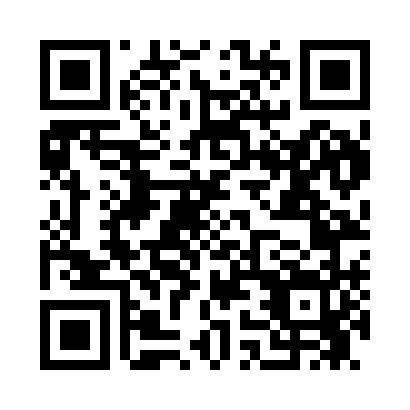 Prayer times for Penacook, New Hampshire, USAMon 1 Jul 2024 - Wed 31 Jul 2024High Latitude Method: Angle Based RulePrayer Calculation Method: Islamic Society of North AmericaAsar Calculation Method: ShafiPrayer times provided by https://www.salahtimes.comDateDayFajrSunriseDhuhrAsrMaghribIsha1Mon3:235:1012:504:568:3010:182Tue3:235:1112:514:568:3010:173Wed3:245:1212:514:568:3010:174Thu3:255:1212:514:568:3010:165Fri3:265:1312:514:568:2910:166Sat3:275:1412:514:568:2910:157Sun3:285:1412:514:568:2810:148Mon3:295:1512:524:568:2810:139Tue3:305:1612:524:568:2810:1310Wed3:325:1612:524:568:2710:1211Thu3:335:1712:524:568:2710:1112Fri3:345:1812:524:568:2610:1013Sat3:355:1912:524:568:2510:0914Sun3:365:2012:524:568:2510:0815Mon3:385:2112:524:568:2410:0716Tue3:395:2112:534:568:2310:0517Wed3:405:2212:534:558:2310:0418Thu3:425:2312:534:558:2210:0319Fri3:435:2412:534:558:2110:0220Sat3:455:2512:534:558:2010:0021Sun3:465:2612:534:558:199:5922Mon3:475:2712:534:548:189:5823Tue3:495:2812:534:548:179:5624Wed3:505:2912:534:548:169:5525Thu3:525:3012:534:548:159:5326Fri3:535:3112:534:538:149:5227Sat3:555:3212:534:538:139:5028Sun3:565:3312:534:538:129:4929Mon3:585:3412:534:528:119:4730Tue3:595:3512:534:528:109:4531Wed4:015:3612:534:518:099:44